План работы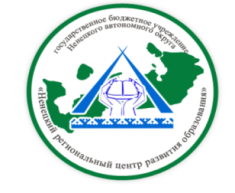 ГБУ НАО «Ненецкий региональныйцентр развития образования»на март 2024 годаВ течение месяцаИ.о. директора  ГБУ НАО «НРЦРО»                                           Е.В. ХабароваДатаМероприятиеМесто проведения и времяОтветственный1.03Региональный этап региональной олимпиады по краеведениюГБУ НАО НРЦРО, ОО НАОкабинет 10, 2109:00Талеева Л.Я.1.03Региональный этап олимпиады по географии  среди обучающихся профессиональных образовательных организаций Ненецкого автономного округа Центр выявления талантов «Маяк»10:00Головина Н.С.2.03Сопровождение заключительного этапа федеральной Северо-Восточной олимпиады школьников по родному языкуГБОУ НАО «ОШ п. Каратайка»ГБОУ НАО «ОШ п. Нельмин-Нос»ГБОУ НАО «СШ п. Красное»ГБОУ НАО «СШ с. Несь»Варницына О.И.2.03Тренировочное тестирование по математике в 9 клОбразовательные организацииШамов А.С.4.03I Ненецкий региональный  образовательный форум гуманитарных наук (секция «Русский язык и литература»)ГБУ НАО «НРЦРО»Кабинет 2111:00Бороненко О. Н.4.03Региональный этап олимпиады по литературе  среди обучающихся профессиональных образовательных организаций Ненецкого автономного округа ГБУ НАО «НРЦРО»Кабинет 1010:00Головина Н.С.5.03МО педагогов-организаторов ОБЖ «Функциональная грамотность учителя – основа развития функциональной грамотности ученика»ГБУ НАО НРЦРО Кабинет 19 15:30Дуркин А.А.5.03Всероссийская апробация технологии передачи ЭМ по сети, печати полного комплекта ЭМ и сканирования в аудиториях ППЭ (Биология, Англ яз., КЕГЭ) с участникамиОбразовательные организацииШамов А.С.5.03Региональный этап олимпиады по обществознанию  среди обучающихся профессиональных образовательных организаций Ненецкого автономного округа ГБУ НАО «НРЦРО»Кабинет 1010:00Головина Н.С.6.03МО воспитателей по физической культуре, молодых педагогов «Особенности организации проведения физкультурно – оздоровительных мероприятий и праздников в ДОО» в форме педагогической гостиной «Час здоровья»ГБДОУ НАО «Д- сад «Семицветик»13:00Владимирова А.Н.6.03Региональный этап олимпиады по физике  среди обучающихся профессиональных образовательных организаций Ненецкого автономного округа ГБУ НАО «НРЦРО»Кабинет 1010:00Головина Н.С.6.03МО педагогов, отвечающих за БДД «Функциональная грамотность учителя – основа развития функциональной грамотности ученика»ГБУ НАО НРЦРО Кабинет 19 15:30Дуркин А.А.7.03Страничка ненецкого языка в ВК «Не’ яля» (Женский день)ГБУ НАО НРЦРО ВКонтактеВарницына О.И.11.03I Ненецкий региональный  образовательный форум гуманитарных наук (секция «История и обществознание»)ГБУ НАО «НРЦРО»Кабинет 2111:00Бороненко О. Н.12.03Муниципальный этап Всероссийского конкурса юных чтецов «Живая классика»Центр выявления талантов «Маяк» 14:00 Литвинова М.В.12.03Семинар «Порядок аттестации педагогических работников»ГБУ НАО «НРЦРО» Кабинет 10 15:30Хабарова К.А.13.03Методический семинар для заместителей директоров по ВР, педагогов – организаторов, советников по воспитанию и взаимодействию с детскими общественными объединениями «Создание в образовательной организации благоприятной социально-психологической среды для реализации, личностно-развивающей                                             стратегии воспитания»     (в рамках исполнения мероприятий по реализации в 2016-2020 годах Стратегии развития воспитания в РФ на период до 2025 года на территории НАО, утверждённой распоряжением ДОКиС НАО от 30.05.2016  № 569-р)ГБОУ НАО «СШ                    с. Тельвиска»15:00Глинская Н.Д.13.03Проведения итогового собеседования по русскому языку 9 классОбразовательные организацииШамов А.С.13.03МО социальных педагогов ДОО НАО Педагогический ринг «По тропинкам безопасности жизнедеятельности дошкольников» в рамках исполнения плана мероприятий на 2019-2025 годы по реализации второго этапа Концепции государственной семейной политики в Российской Федерации на период до 2025 года в Ненецком автономном округе (распоряжение Губернатора НАО от 01.04.2019 № 108-рг)Центр «ДАР»13:30Ванюта Я.И.13.03Конференция для педагогических работников дополнительного образования «Образование через призму творчества»ГБУ ДО НАО «ДШИ» Актовый зал10:00 Ипатова Т.П.14.03Методический семинар «Обмен опытом по содержательным и организационным вопросам деятельности профильных психолого-педагогических классов» (в рамках исполнения плана мероприятий («дорожной карты») по взаимодействию федерального государственного бюджетного образовательного учреждения высшего образования «Омский государственный педагогический университет», Департамента образования, культуры и спорта Ненецкого автономного округа и государственного бюджетного учреждения Ненецкого автономного округа «Ненецкий  региональный центр развития образования» по развитию в образовательных организациях, расположенных на территории Ненецкого автономного округа, профильных психолого-педагогических классов на 2023-2024 годы)ГБОУ НАО «СШ № 3»15:00Глинская Н.Д.14.03Вебинар-практикум «Мама в декрете. Пять способов перезагрузки» (в рамках исполнения «дорожной карты» по профилактике социального сиротства на территории Ненецкого автономного округа на 2022-2025 годы (распоряжение Губернатора  НАО от 08.12.2021 № 370-рг)Центр «ДАР»11:30онлайнЛяпина О.П. 14.03МО учителей, преподающих курс «Основы религиозных культур и светской этики» «Совершенствование уровня педагогического мастерства учителя, преподающих курс «Основы религиозных культур и светской этики» и «Основы духовно-нравственной культуры народов России», его компетентности в условиях реализации обновлённых ФГОС»ГБОУ НАО «СШ п. Искателей»кабинет 21015:30Петухова М.С.14.03Финальный этап регионального трека всероссийского конкурса научно-технологических проектов «Большие вызовы»Центр выявления талантов «Маяк» 15:00 Литвинова М.В.18.03I Ненецкий региональный  образовательный форум гуманитарных наук (секция «Иностранные языки»)ГБУ НАО «НРЦРО»Кабинет 2111:00Бороненко О. Н.20.03МО учителей-дефектологов ОО НАО «Особенности организации работы с детьми с расстройствами аутистического спектра на начальном этапе дошкольного образования»(в рамках исполнения плана мероприятий на 2019-2025 годы по реализации второго этапа Концепции государственной семейной политики в Российской Федерации на период до 2025 года в Ненецком автономном округе (распоряжение Губернатора НАО от 01.04.2019 № 108-рг), п.9.2)центр «ДАР»11:00Богданова Т.А.20.03Программа просвещения родителей по вопросам детской психологии и педагогики «Семья НАО – компетентная семья».Практикум для родителей «Управление эмоциональным состоянием» (в рамках исполнения плана мероприятий на 2019-2025 годы по реализации второго этапа Концепции государственной семейной политики в Российской Федерации на период до 2025 года в Ненецком автономном округе (распоряжение Губернатора НАО от 01.04.2019 № 108-рг), п.5.5; плана  мероприятий по реализации в 2016-2020 годах Стратегии развития воспитания в РФ на период до 2025 года на территории  НАО  (распоряжение  ДОКиС НАО от 30.05.2016 № 569-р), п.2.3)центр «ДАР»17:30Вокуева Т.Б.Ляпина О.П.23.03Всероссийская Акция «Сдаем вместе. День сдачи ЕГЭ с родителями»Образовательные организацииШамов А.С.23.03Тренировочное тестирование (ТТ9) по обществознанию в 9 клОбразовательные организацииШамов А.С.25.03Региональная лингвистическая олимпиада для учителей иностранного языка (в рамках исполнения  плана мероприятий («дорожной карты») по поддержке и сопровождению пед. работников в возрасте до 35 лет, в том числе перечня мероприятий по выявлению и поддержке молодежи, мотиваций к освоению пед. профессий в НАО на 2020 – 2024 годы, утвержденной Распоряжением Департамента образования, культуры и спортаот 26 марта 2020 г. № 291 – р)ГБУ НАО «НРЦРО»Кабинет 2115:00Бороненко О. Н.25.03Региональная историческая олимпиада для учителей истории и обществознания (в рамках исполнения  плана мероприятий («дорожной карты») по поддержке и сопровождению пед. работников в возрасте до 35 лет, в том числе перечня мероприятий по выявлению и поддержке молодежи, мотиваций к освоению пед. профессий в НАО на 2020 – 2024 годы, утвержденной Распоряжением Департамента образования, культуры и спортаот 26 марта 2020 г. № 291 – р)ГБУ НАО «НРЦРО»Кабинет 2115:00Бороненко О. Н.25.03Региональная филологическая олимпиада для учителей русского языка и литературы (в рамках исполнения  плана мероприятий («дорожной карты») по поддержке и сопровождению пед. работников в возрасте до 35 лет, в том числе перечня мероприятий по выявлению и поддержке молодежи, мотиваций к освоению пед. профессий в НАО на 2020 – 2024 годы, утвержденной Распоряжением Департамента образования, культуры и спортаот 26 марта 2020 г. № 291 – р)ГБУ НАО «НРЦРО»Кабинет 2115:00Бороненко О. Н.26.03Конференция «Образование через призму творчества» для педагогов эстетического цикла, педагогов ДШИГБУ ДО «Детская школа искусств»10:00Климова О.Н.Ипатова Т.П.27.03Семинар «Школьная библиотека – пространство  для чтения, общения, творчества» для школьных библиотекарейГБОУ НАО «СШ № 2»10:00Глинская Н.Д.27.03Апробация технологии печати полного комплекта ЭМ и сканирования в ППЭ при проведении ГИА 9 в 2024 гОбразовательные организацииШамов А.С.27.03Вебинар для обучающихся 6х-11х классов «Основы безопасного поведения в сети»в рамках исполнения «дорожной карты» по исполнению плана мероприятий по обеспечению информационной безопасности детей, производства и оборота информационной продукции для детей на территории НАО на 2021-2027 годы (распоряжение Губернатора НАО от 09.03.2021 № - 57-рг)Центр «ДАР»заочная форма с применением ДОТ для населенных пунктов НАОВанюта Я.И.27.03Мастер – класс для родителей дошкольников «Любовь и дисциплина. Как совмещать?»в рамках исполнения плана мероприятий на 2019-2025 годы по реализации второго этапа Концепции государственной семейной политики в Российской Федерации на период до 2025 года в Ненецком автономном округе (распоряжение Губернатора НАО от 01.04.2019 № 108-рг)Центр «ДАР»16:00Ляпина О.П.27.03Программа просвещения родителей по вопросам детской психологии и педагогики «Семья НАО – компетентная семья».Родительское собрание «Профилактика деструктивного и отклоняющегося поведения» (Филиппова Ю.Б., педагог-психолог ГБУ НАО «НРЦРО»)(в рамках исполнения плана мероприятий на 2019-2025 годы по реализации второго этапа Концепции государственной семейной политики в Российской Федерации на период до 2025 года в Ненецком автономном округе (распоряжение Губернатора НАО от 01.04.2019 № 108-рг), п.5.5; плана  мероприятий по реализации в 2016-2020 годах Стратегии развития воспитания в РФ на период до 2025 года на территории  НАО  (распоряжение  ДОКиС НАО от 30.05.2016 № 569-р), п.2.3)Центр «ДАР»17:30Вокуева Т.Б.27.03Семинар-практикум для учителей физики «Роль лабораторного практикума в формировании естественнонаучной грамотности и креативного мышления обучающихся в процессе обучения физике» (в  рамках исполнения комплексного плана мероприятий по организационно-методической поддержке центров образования естественнонаучной и технологической направленностей «Точка роста» в  НАО) «МАЯК»Кабинет физики11:00Чайка А.П.28.03Семинар – практикум  «Игровые подходы в развитии коммуникативных и сенсорных способностей детей дошкольного возраста»ГБДОУ НАО «ЦРР – д- сад «Солнышко»13:15Владимирова А.Н.28.03Групповая супервизионная сессия по обмену опытом и развитию профессиональных навыков (занятие 3) Категория: педагоги-психологи ОО НАОв рамках исполнения «дорожной карты» по поддержке и сопровождению педагогических работников в возрасте до 35 лет (распоряжение ДОКиС НАО от 20.03.2020 № 291-р).Центр «ДАР»16:00очно-заочная формаАртемова Е.А.28.03Плановое заседание Главной аттестационной комиссии управления образования  Департамента ОКиС НАОГБУ НАО «НРЦРО» Кабинет № 1014:00Хабарова К.А.МероприятиеМесто проведения и времяОтветственныйРесурсная площадка «Формирование патриотизма, основ гражданственности у детей дошкольного возраста посредством проектной деятельности» ГБДОУ НАО «ЦРР – Д-с «Гнездышко»Владимирова А.Н.Ресурсная площадка «Трудовое воспитание как одна из форм для создания условий по содействию формирования лидерских качеств ребенка»ГБДОУ НАО «ЦРР – ДС «Аннушка»Владимирова А.Н.Ресурсная площадка «Повышение компетентности родителей (законных представителей) в вопросах воспитания культуры  здорового образа жизни у дошкольников»ГБДОУ НАО «ДС с. Н - Пеша»Владимирова А.Н.Ресурсная площадка «Реализация регионального компонента в образовательном процессе  дошкольной образовательной организации»ГБДОУ НАО «Д/С п. Х- Вер»Владимирова А.Н.Ресурсная площадка «Вовлечение родителей воспитанников в учебно – воспитательный процесс ДОО как важнейшее условие всестороннего развития личности ребенка в условиях реализации ФОП ДО»ГБДОУ НАО «Д/С с. Несь»Владимирова А.Н.КПК «Школа Министерства Просвещения России»: новые возможности для повышения качества образования» (48 часов)ГБУ НАО «НРЦРО»«СШ № 2», «СШ им. А.П. Пырерки», «СШ с. Н-Пеша», «ОШ п. Каратайка»(1 полугодие 2024)Хабарова Е.В.Проведение курсов по дополнительной профессиональной программе-программе повышения квалификации «Подготовка региональных экспертов чемпионатов профессионального мастерства «Абилимпикс»ГБУ НАО «НРЦРО»19 февраля по 5 мартаотдел WSRРегиональный этап чемпионата по профессиональному мастерству «Профессионалы» в 2023-2024 учебном годуЦентр выявления талантов «Маяк»8:30ГБУ НАО «НРЦРО»Кабинет 7Туманова Е.Г. Головина Н.С.Речкалова И.В.Конкурс буктрейлеров «Книга – наш любимый друг и помощник» для воспитателей ДООГБУ НАО «НРЦРО»февраль - мартВладимирова А.Н.Конкурс « Мини – музей из чемодана» для воспитателей ДООГБУ НАО «НРЦРО»мартВладимирова А.Н.Региональный этап Всероссийского конкурса «Безопасное колесо 2024» для обучающихся 4-5-х классов ОО НАОГБОУ НАО «Средняя школа №5»27 – 28 мартаДуркин А.А.Олимпиада для молодых педагогов «Молодой педагог НАО» (в рамках исполнения «дорожной карты» по поддержке и сопровождению педагогических работников в возрасте до 35 лет)ГБУ НАО «НРЦРО»27 – 29 мартадистанционный форматКлимова О.Н.Всероссийский фестиваль музейных экспозиций образовательных организаций «Без срока давности», проводимый в 2023 — 2024 учебном годуГБУ НАО «НРЦРО»Февраль - мартБороненко О. Н.Всероссийская детская творческая школа-конкурс в сфере развития и продвижения территорий «Портрет твоего края» для обучающиеся 1 - 11 классов, обучающихся  по образовательным программам среднего профессионального образования, обучающихся учреждений дополнительного образования (в рамках исполнения Концепции преподавания родных языков народов РФ на 2020 -2024 годы в НАО, утвержденной Распоряжением  Департаментом образования, культуры и сорта НАО от 30.12.2020)ГБУ НАО «НРЦРО»февраль - апрельБороненко О. Н.Международная  олимпиада по истории авиации и воздухоплавания имени А.Ф. Можайского (для обучающихся в возрасте от 12 до 18 лет)ГБУ НАО «НРЦРО»с 01 октября 2023г.-30.04.2024 г.Петухова М.С.Региональный этап XIX Всероссийского конкурса в области педагогики, воспитания и работы с детьми и молодёжью до 20 лет «За нравственный подвиг учителя» в 2024 г.ГБУ НАО «НРЦРО» с 08.01 - 30.11.2024 Петухова М.С.Мониторинг проблемных вопросов для родителей (законных представителей) по социально-направленной тематике детско-родительских отношений.в рамках исполнения «дорожной карты» по исполнению плана мероприятий на 2019-2025 годы по реализации второго этапа Концепции государственной семейной политики в Российской Федерации на период до 2025 года в Ненецком автономном округе (распоряжение Губернатора НАО от 01.04.2019 № 108-рг)Центр «ДАР»мартКомарова Т.С.Окружной заочный конкурс среди образовательных организаций на лучшую организацию работы по профилактике правонарушений несовершеннолетних. (в рамках исполнения «дорожной карты» по исполнению реализации гос. программы НАО «Обеспечение общественного порядка, противодействию преступности, терроризму, экстремизму и коррупции в НАО на 2024 год (распоряжение аппарата администрации НАО от 16.01.2023 №12-ра) Центр «ДАР»Февраль - апрельВанюта Я.И.Мониторинг по изучению мнения родителей (законных представителей) об обеспечении информационной безопасности детей и реализации механизмов защиты детей от информации, причиняющей вред их здоровью (в рамках исполнения «дорожной карты» по исполнению плана мероприятий по обеспечению информационной безопасности детей, производства и оборота информационной продукции для детей на территории НАО на 2021-2027 годы (распоряжение Губернатора НАО от 09.03.2021 № - 57-рг)Центр «ДАР» ФевральВанюта Я.И.Мониторинг в целях подготовки ежегодного отчета о состоянии охраны прав ребенка в регионе за 2019-2023 годы:Работа школьных служб примирения (служб школьной медиации)Сведения о ситуациях травли (буллинга)(в рамках исполнения «дорожной карты» по исполнению плана мероприятий по развитию сети служб медиации (примирения) в ОО НАО на 2023 год (распоряжение ДОКиС НАО от 20.01.2023 №31-р)Центр «ДАР» ФевральЯковлева Ю.Б.Комарова Т.С.Страничка ненецкого языка ВКонтакте Группа НРЦРО в ВКонтактеВарницына О.И.Региональный конкурс методических разработок в области профориентационной деятельности (в рамках исполнения «дорожной карты» по введению профориентационного минимума в общеобразовательных организациях Ненецкого автономного округа)ГБУ НАО «НРЦРО»Январь - мартИпатова Т.П.Межрегиональный конкурс учебно-исследовательских, проектных и творческих работ обучающихся «Ломоносовский турнир» в 2023-2024 учебном годуЦентр выявления талантов «Маяк» 5 – 6 марта13:00 Колесникова Л.В.Весенняя многопрофильная образовательная смена для обучающихся 7-8 классовЦентр выявления талантов «Маяк» 09:00 – 17.00 Семёнова Е.Н.Чайка Е.А.Региональный конкурс учебно-исследовательских работ «XV Малые Аввакумовские чтения»Центр выявления талантов «Маяк»мартКанева А.А.Всероссийский конкурс юных чтецов «Живая классика»Центр выявления талантов «Маяк»мартЛитвинова М.В.Проведение регулярных программ по направлению «Наука», «Искусство» и «Спорт»Центр выявления талантов «Маяк»мартКанева А.А.Организация работы в рамках проекта «Школы – ассоциированные партнёры «Сириуса»Центр выявления талантов «Маяк»мартЛитвинова М.В.Работа над проектной задачей с группой обучающихся в рамках программы «Сириус.Лето: начни свой проект»Центр выявления талантов «Маяк»мартЛитвинова М.В.Марюев В.А.Организация работы в рамках программы «Уроки настоящего»Центр выявления талантов «Маяк»мартМарюев В.А.Консультирование родителей (законных представителей), педагогических работников, работников учреждений социального обслуживания, здравоохранения, УМВД, других организаций по вопросам обучения, развития и воспитания детей (в рамках исполнения плана мероприятий на 2019-2025 годы по реализации второго этапа Концепции государственной семейной политики в Российской Федерации на период до 2025 года в Ненецком автономном округе (распоряжение Губернатора НАО от 01.04.2019 № 108-рг), п. 5.7, 7.1)ПМПКспециалисты ПМПКИнформационно-просветительская работа с населением в области предупреждения и коррекции недостатков в физическом и (или) психическом развитии и (или) отклонений в поведении детей (в рамках исполнения плана мероприятий на 2019-2025 годы по реализации второго этапа Концепции государственной семейной политики в Российской Федерации на период до 2025 года в Ненецком автономном округе (распоряжение Губернатора НАО от 01.04.2019 № 108-рг), п. 5.5, 6.1, 7)ПМПКспециалисты ПМПКЛогопедические занятия с детьми дошкольного возраста (в рамках исполнения регионального комплексного плана мероприятий по развитию инклюзивного общего и дополнительного образования, детского отдыха, созданию специальных условий для обучающихся с инвалидностью, с ограниченными возможностями здоровья на долгосрочный период в Ненецком автономном округе (распоряжение ДОКИС НАО от 18.02.2022), п.4.1)ПМПК5,12,19,26 марта 08:00Гукова С.А.Занятия для детей старшего дошкольного возраста по подготовке к школе (в рамках исполнения регионального комплексного плана мероприятий по развитию инклюзивного общего и дополнительного образования, детского отдыха, созданию специальных условий для обучающихся с инвалидностью, с ограниченными возможностями здоровья на долгосрочный период в Ненецком автономном округе (распоряжение ДОКИС НАО от 18.02.2022), п.4.1)ПМПК5,12,19,26 марта 17:30Вокуева Т.Б.Занятия с обучающимися по восполнению дефицитов математических знаний и умений (в рамках исполнения регионального комплексного плана мероприятий по развитию инклюзивного общего и дополнительного образования, детского отдыха, созданию специальных условий для обучающихся с инвалидностью, с ограниченными возможностями здоровья на долгосрочный период в Ненецком автономном округе (распоряжение ДОКИС НАО от 18.02.2022), п.4.1)ПМПК6,11,21,28 марта17:30Климина С.А.Участие в допросах несовершеннолетних по защите их прав (Следственный комитет РФ по Архангельской области и НАО) по запросу (в рамках исполнения «дорожной карты» по исполнению Концепции развития системы профилактики безнадзорности и правонарушений на период до 2025 года (распоряжение Правительства Российской Федерации от 22.03.2017 № 520-р.), п.3.3, 3.4, 3.5, 3.6)ПМПКШевелева А.А.Вокуева Т.Б.Выездное заседание ПМПК в с. Коткино (в рамках исполнения межведомственного комплексного плана по развитию инклюзивного общего и дополнительного образования, детского отдыха, созданию специальных условий для обучающихся с инвалидностью, с ограниченными возможностями здоровья, утвержденный заместителем председателя Правительства Российской Федерации Т. Голиковой 22.12.2021, п.5.2)ГБОУ НАО «ОШ с. Коткино имени Н.Н. Змывалова»13 – 15 мартаБогданова Т.А.Стационарные заседания психолого-медико-педагогической комиссии (в рамках исполнения межведомственного комплексного плана по развитию инклюзивного общего и дополнительного образования, детского отдыха, созданию специальных условий для обучающихся с инвалидностью, с ограниченными возможностями здоровья, утвержденный заместителем председателя Правительства Российской Федерации Т. Голиковой 22.12.2021, п.5.2)ПМПКБогданова Т.А.Консультирование родителей (законных представителей), педагогических работников, работников учреждений социального обслуживания, здравоохранения, УМВД, других организаций по вопросам обучения, развития и воспитания детей(в рамках исполнения плана мероприятий на 2019-2025 годы по реализации второго этапа Концепции государственной семейной политики в Российской Федерации на период до 2025 года в Ненецком автономном округе (распоряжение Губернатора НАО от 01.04.2019 № 108-рг), п. 5.7, 7.1)ПМПКБогданова Т.А.Вокуева Т.Б.Гукова С.А.Шевелева А.А.Климина С.А.Информационно-просветительская работа с населением в области предупреждения и коррекции недостатков в физическом и (или) психическом развитии и (или) отклонений в поведении детей (в рамках исполнения плана мероприятий на 2019-2025 годы по реализации второго этапа Концепции государственной семейной политики в Российской Федерации на период до 2025 года в Ненецком автономном округе (распоряжение Губернатора НАО от 01.04.2019 № 108-рг), п. 5.5, 6.1, 7.1)ПМПКБогданова Т.А.Вокуева Т.Б.Гукова С.А.Шевелева А.А.Климина С.А.Обследования врача-психиатраГБУЗ НАО «НОБ» (детская поликлиника)Ооржак Е.А.Индивидуальная диагностика психологической готовности детей к школьному обучению с составлением заключений(в рамках исполнения регионального комплексного плана мероприятий по развитию инклюзивного общего и дополнительного образования, детского отдыха, созданию специальных условий для обучающихся с инвалидностью, с ограниченными возможностями здоровья на долгосрочный период в Ненецком автономном округе (распоряжение ДОКИС НАО от 18.02.2022), п.4.1)ПМПКВокуева Т.Б.Индивидуальные психодиагностические исследования с составлением заключений (в рамках исполнения регионального комплексного плана мероприятий по развитию инклюзивного общего и дополнительного образования, детского отдыха, созданию специальных условий для обучающихся с инвалидностью, с ограниченными возможностями здоровья на долгосрочный период в Ненецком автономном округе (распоряжение ДОКИС НАО от 18.02.2022), п.4.1)ПМПКШевелева А.А.Участие в допросах несовершеннолетних по защите их прав по запросу (в рамках исполнения «дорожной карты» по исполнению Концепции развития системы профилактики безнадзорности и правонарушений на период до 2025 года (распоряжение Правительства Российской Федерации от 22.03.2017 № 520-р.), п.3.3, 3.4, 3.5, 3.6)Нарьян-Марский межрайоный следственный отдел, УМВД России по НАОШевелева А.А.Вокуева Т.Б.